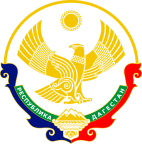 	МИНИСТЕРСТВО ОБРАЗОВАНИЯ И НАУКИ РЕСПУБЛИКИ ДАГЕСТАНМКОУ «Бугленская СОШ имени Ш.И.Шихсаидова»Россия, республика  Дагестан, 368210, Буйнакский район село Буглен  ул. Спортивная 6.e-mail: shkola.buglen@mail.ru    ОГРН: 1030500714793   ИНН: 0507009667                     Урок по безопасности                        «В сети интернет»Цели урока:Методическая: показать актуальность данной темыУчебная: обучение информационной безопасности в ИнтернетеВоспитательная: развитие самоконтроля учащихся и воспитание внимательного отношения к информационным ресурсамЗадачи урока:Ознакомить уч-ся с потенциальными угрозами, которые могут встретиться при работе в сети Интернет и научить избегать их;Формирование навыков поведения в информационном обществе с целью обеспечения информационной безопасности и освоить практические навыки работы в сети ИнтернетОтработка навыков и умений: сравнения информации, критического анализа; выделения главных мыслей и грамотного их изложение; восприятия и усвоения услышанного;Расширение кругозора учащихсяФормирование информационной культуры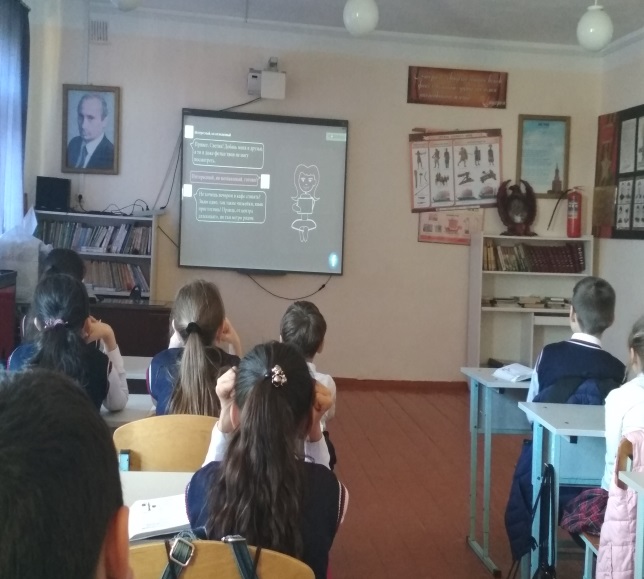 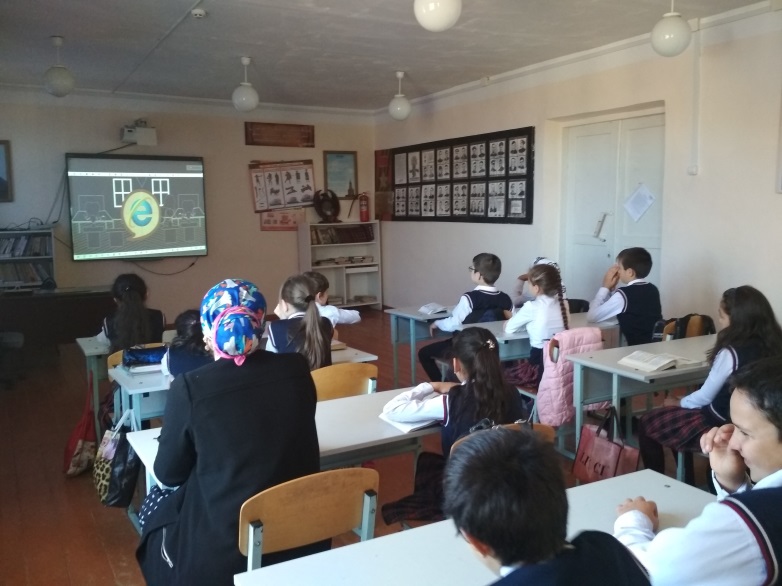 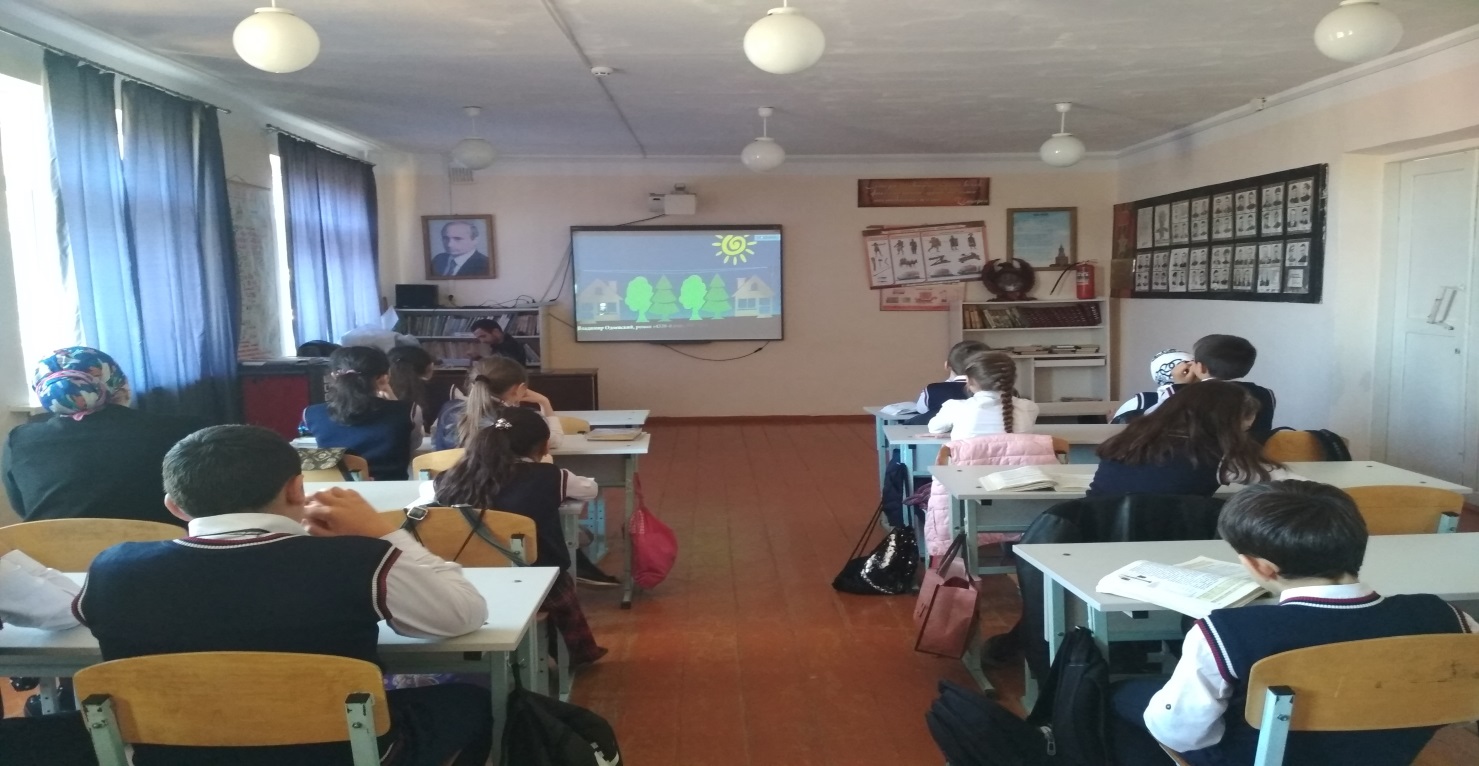 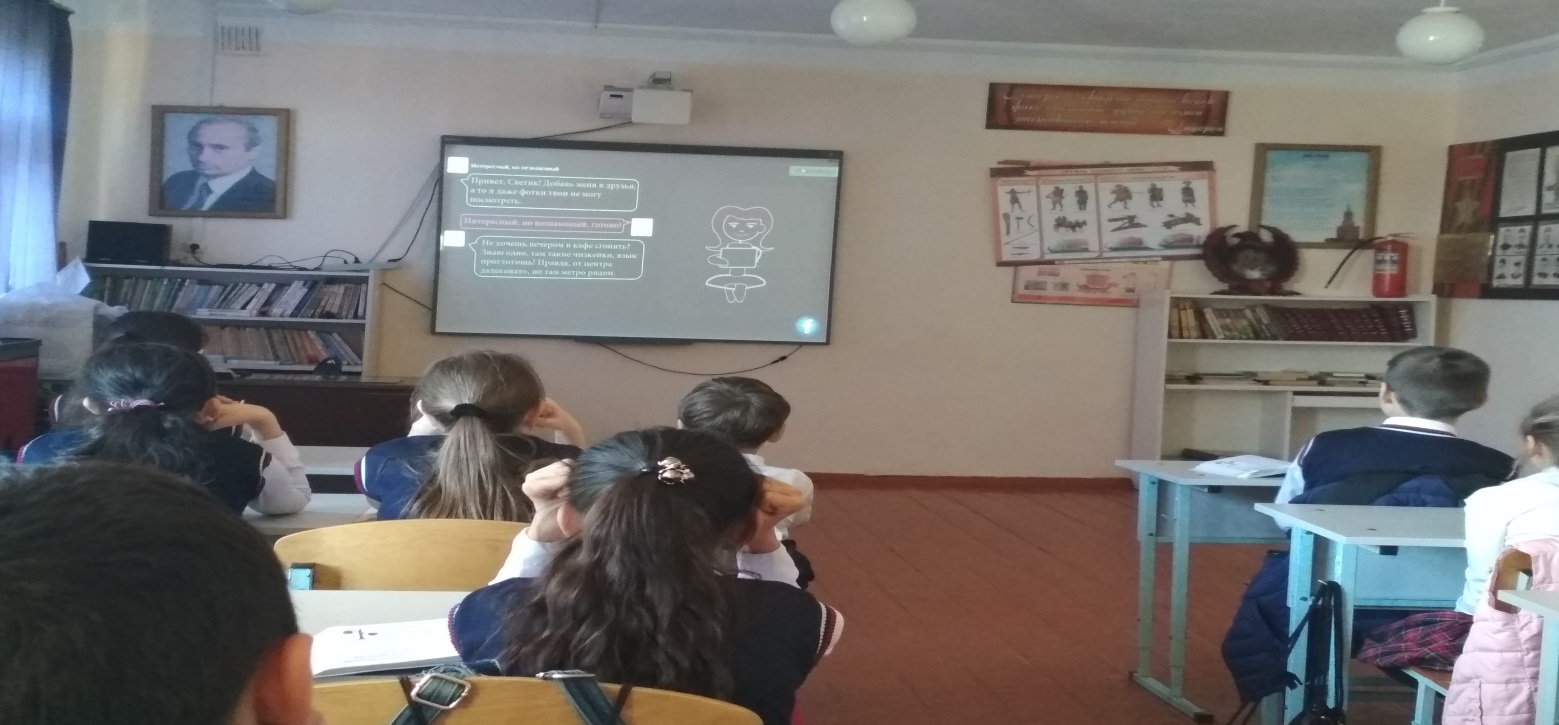 Провели урок» В сети интернет» 5-6 клОтветственные:психолог Залимханова Д.Р.Зам по безопасности Шанавазов С.Ф-П